
Перевод 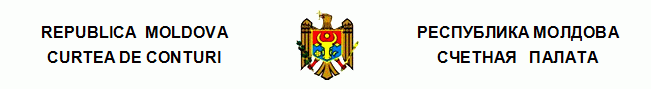 ПОСТАНОВЛЕНИЕ №5 от 17 февраля 2022 годапо утверждению Отчета аудита соответствия о реализации мер по мотивации и финансовой поддержке персонала, занимающегося профилактикой, выявлением и лечением инфекции COVID-19, а также мер по надзору и осуществлению мониторинга лиц, находящихся на карантине. ______________________________________________________________________________Счетная палата в присутствии г-жи Лилии Гантя, генерального секретаря Министерства здравоохранения; г-на Иона Присэкару, государственного секретаря Министерства здравоохранения; г-на Сергея Дьякону, генерального секретаря Министерства внутренних дел; г-на Аурела Бачиу, начальника Управления анализа рисков в рамках Инспектората операционного менеджмента Министерства внутренних дел; г-на Дорела Нистора, заместителя начальника Национальной инспекции общественной безопасности; г-на Иона Додона, генерального директора Национальной компании медицинского страхования; г-на Николае Желамски, директора Национального агентства общественного здоровья; г-на Василе Ботикэ, начальника Управления секторных бюджетных политик Министерства финансов; г-жи Ларисы Белой, заместителя директора ПМСУ Центра семейных врачей Бэлць; г-жи Татьяны Гутюм, директора ПМСУ Муниципального родильного дома №2; г-жи Дианы Браду, заместителя директора ПМСУ Районной больницы Анений Ной; г-на Андрея Стратулат, временно исполняющего обязанности директора ПМСУ Районной больницы Орхей; г-на Юрия Лупэческу, начальника ПМСУ Центра здоровья №1 Орхей; г-жи Людмилы Капчеля, директора ПМСУ Районной больницы Флорешть; г-жи Иоаны Шойму, директора ПМСУ Районной больницы Стрэшень; г-на Виктора Бахнару, директора ПМСУ Центра здоровья Стрэшень; г-жи Елены Тату, директора ПМСУ Районной больницы Кахул; г-на Стелиана Куку, директора ПМСУ Центра здоровья Яловень; г-жи Аурелии Винарь, директора ПМСУ Центра здоровья Дубэсарь, а также других ответственных лиц, в рамках видео заседания, в связи с объявлением чрезвычайного положения в общественном здравоохранении, руководствуясь ст.3 (1) и ст.5 (1) a) Закона об организации и функционировании Счетной палаты Республики Молдова, рассмотрела Отчет аудита соответствия о реализации мер по мотивации и финансовой поддержке персонала, занимающегося профилактикой, выявлением и лечением инфекции COVID-19, а также мер по надзору и осуществлению мониторинга лиц, находящихся на карантине.Миссия внешнего публичного аудита была проведена на основании Закона №260 от 07.12.2017 и в соответствии с Программой аудиторской деятельности Счетной палаты, а также с Международными стандартами Высших органов аудита, применяемыми Счетной палатой (ISSAI 100, ISSAI 400 и ISSAI 4000).Цель аудита заключалась в оценке соответствия использования финансовых средств, выделенных для мотивации и поддержки персонала, занимающегося профилактикой, выявлением и лечением инфекции COVID-19, и реализации мер по эпидемиологическому надзору.Рассмотрев результаты проведенной аудиторской миссии, а также объяснения ответственных лиц, присутствующих на публичном заседании, Счетная палатаУСТАНОВИЛА:2020-2021 годы были отмечены пандемией COVID-19, в которых публичные органы сосредоточили усилия на управлении системными мерами по ограничению распространения инфекции с коронавирусом, процесс, который был связан с мотивацией и финансовой поддержкой персонала, занимающегося профилактикой, выявлением и лечением инфекции.Меры по стимулированию и финансовой поддержке медицинского персонала играли важную роль в решении сложных и неотложных задач, вытекающих из повышенного запроса медицинского персонала, обеспечивая, таким образом, непрерывность оказания медицинских услуг гражданам. В этих условиях были мобилизованы финансовые средства в сумме 1053,8 млн. леев и были приняты незамедлительные меры, которые в некоторых случаях не сопровождались регламентированием, специфичным пандемической ситуации.Финансовые средства были использованы в укреплении возможности публичных медико-санитарных учреждений путем компенсации расходов для выплаты надбавок персоналу, занятому профилактикой, контролем и лечением инфекции COVID-19, а также на поддержку персонала, вовлеченного в смягчение его воздействия.Важность оцененных процессов для системы здравоохранения вытекает из повышенной необходимости защиты и снижения рисков заражения путем обеспечения предоставления медицинских услуг, связанных с инфекцией COVID-19.Констатации аудита свидетельствуют о недостатке положений, связанных с периодом пандемии, проблематичных ситуациях и несоответствиях. Так, •	несмотря на то, что политики государства регламентируют предоставление надбавок к заработной плате, связанных с финансовой мотивацией персонала, вовлеченного в борьбу с COVID-19, оно было реализовано некоторыми публичными учреждениями с несоответствиями; •	для единовременных пособий в размере 16 000 леев, предназначенных для медицинского и немедицинского персонала, который заразился COVID-19 во время исполнения служебных обязанностей, положения по процедуре их предоставления были недостаточными, не будучи установлен порядок запроса, рассмотрения и установления пособия. Несмотря на то, что законодательная база устанавливает предоставление пособия для зараженного немедицинского персонала во время исполнения служебных обязанностей, процесс определения места заражения не был регламентирован;•	осуществление мониторинга соблюдения режима карантина и самоизоляции не было реализовано в полной мере центральными публичными органами, а отсутствие опыта в пандемических ситуациях, как и недостаток в этой связи положений обусловили ряд недостатков. На реализацию деятельности в рамках процесса осуществления мониторинга лиц, находящихся в режиме самоизоляции, повлиял недостаток данных подразделений МВД о лицах, находящихся в режиме карантина/самоизоляции, что привело к достижению низкого уровня проверки соблюдения требований в этих ситуациях; документирование процесса осуществления мониторинга учреждениями первичной медицинской помощи лиц, находящихся на карантине/самоизоляции, было недостаточным, а в некоторых случаях не регистрировалась соответствующая информация о состоянии их здоровья.Исходя из вышеизложенного, на основании ст.14 (2) и ст.15 d) Закона №260 от 07.12.2017, Счетная палатаПОСТАНОВЛЯЕТ:Утвердить Отчет аудита соответствия о реализации мер по мотивации и финансовой поддержке персонала, занимающегося профилактикой, выявлением и лечением инфекции COVID-19, а также мер по надзору и осуществлению мониторинга лиц, находящихся на карантине, приложенный к настоящему Постановлению.Настоящее Постановление и Отчет аудита направить:2.1. Парламенту Республики Молдова для информирования и рассмотрения, при необходимости, в рамках Парламентской комиссии по контролю публичных финансов;2.2. Президенту Республики Молдова для информирования;2.3. Правительству Республики Молдова для информирования; 2.4. Генеральной прокуратуре для рассмотрения, согласно компетенциям, действий/ бездействий, которые генерировали ситуации, изложенные в п.4.1.5 из Отчета аудита;2.5. Министерству здравоохранения, Министерству внутренних дел, Национальной компании медицинского страхования, публичным медико-санитарным учреждениям РБ Флорешть, РБ Стрэшень, РБ Анений Ной, РБ Орхей и Центру семейных врачей Бэлць для принятия к сведению и обеспечения внедрения рекомендаций, изложенных в Отчете аудита.3. Настоящее Постановление вступает в силу с даты публикации в Официальном мониторе Республики Молдова и может быть оспорено предварительным заявлением в эмитирующем органе в течение 30 дней с даты публикации. В спорном административном порядке, Постановление может быть обжаловано в Суде Кишинэу, расположенном в секторе Рышкань (МД-2068, мун. Кишинэу, ул. Киевская №3) в течение 30 дней с даты сообщения ответа относительно предварительного заявления или с даты истечения срока, предусмотренного для его решения.4. Проинформировать Счетную палату о предпринятых действиях по исполнению подпункта 2.5. из настоящего Постановления в течение 6 месяцев с даты вступления в силу Постановления.5. Постановление и Отчет аудита соответствия о реализации мер по мотивации и финансовой поддержке персонала, занимающегося профилактикой, выявлением и лечением инфекции COVID-19, а также мер по надзору и осуществлению мониторинга лиц, находящихся на карантине, размещаются на официальном сайте Счетной палаты (https://www.ccrm.md/ro/decisions).Мариан ЛУПУ,Председатель